             DECRETO Nº 2603 DE 14 DE MARÇO DE 1985.                  O GOVERNADOR DO ESTADO DE RONDÔNIA, no uso de suas atribuições legais,DECRETA:Art. 1º - Fica alterada a Programação das Quotas Trimestrais no Orçamento Vigente das seguintes unidades orçamentárias Tribunal de Contas de Rondônia, Auditoria Geral do Estado, Representação do Governo em Brasília, Secretaria de Estado do Trabalho e Promoção Social, Secretaria de Estado de Obras e Serviços Públicos, Secretaria de Estado do Interior e Justiça e Polícia Militar de Rondônia estabelecidas pelo Decreto nº 2561 de 13.12.84, conforme discriminação :      Tribunal de Contas de Rondônia             I TRIMESTE                          798.342.638,00             II TRIMESTRE                      1.018.519.638,00             III TRIMESTRE                     1.095.602.724,00             IV TRIMESTRE                        783.792.000,00             TOTAL                             3.696.257.000,00      Auditoria Geral do Estado             I TRIMESTE                          387.680.000,00             II TRIMESTRE                        264.900.000,00             III TRIMESTRE                       253.000.000,00             IV TRIMESTRE                        190.020.000,00             TOTAL                             1.095.600.000,00      Representação do Governo em Brasília             I TRIMESTE                          227.387.000,00             II TRIMESTRE                        189.186.000,00             III TRIMESTRE                        59.827.000,00             IV TRIMESTRE                         65.200.000,00             TOTAL                               541.600.000,00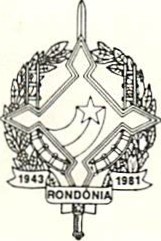       Secretaria de Estado do Trabalho e Promoção Social             I TRIMESTE                        1.448.956.000,00             II TRIMESTRE                      1.074.499.000,00             III TRIMESTRE                       902.390.000,00             IV TRIMESTRE                        495.455.000,00             TOTAL                             3.921.300.000,00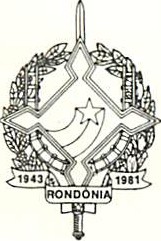       Secretaria de Estado de Obras e Serviços Públicos             I TRIMESTE                        5.502.556.000,00             II TRIMESTRE                      1.065.784.000,00             III TRIMESTRE                       609.850.000,00             IV TRIMESTRE                        692.410.000,00             TOTAL                             7.870.600.000,00      Secretaria de Estado do Interior e Justiça             I TRIMESTE                        1.756.000.000,00             II TRIMESTRE                      1.016.300.000,00             III TRIMESTRE                       785.000.000,00             IV TRIMESTRE                        701.400.000,00             TOTAL                             4.258.700.000,00      Polícia Militar             I TRIMESTE                        7.786.966.741,00             II TRIMESTRE                      4.743.752.259,00             III TRIMESTRE                     1.632.481.000,00             IV TRIMESTRE                      1.460.200.000,00             TOTAL                            15.623.400.000,00                       Art. 2º - Este Decreto entrará em vigor na data de sua publicação.        Jorge Teixeira de Oliveira Governador         Francisco Freire da SilvaSecretário Adjunto do Planejamento